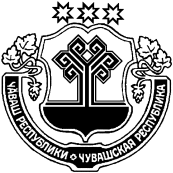 «О бюджете Хозанкинскогосельского поселения Красночетайского районаЧувашской Республики на 2021 годи на плановый период 2022 и 2023 годовСобрание депутатов Хозанкинского сельского поселения  Красночетайского района Чувашской РеспубликиРЕШИЛО:Статья 1. Основные  характеристики  бюджета  Хозанкинского  сельского                           поселения Красночетайского района Чувашкой Республики на 2021 год                          и на плановый период 2022 и 2023 годов        1. Утвердить основные характеристики бюджета Хозанкинского сельского поселения Красночетайского района Чувашской Республики на 2021 год: прогнозируемый общий объем доходов бюджета Хозанкинского сельского поселения Красночетайского района Чувашской Республики в сумме 4632850 рублей, в том числе объем безвозмездных поступлений в сумме 3180450 рублей, из них объем межбюджетных трансфертов, получаемых из бюджетов бюджетной системы Российской Федерации,  в сумме  3180450  рублей; общий объем расходов бюджета Хозанкинского сельского поселения Красночетайского района Чувашской Республики в сумме 4632850 рублей; предельный объем муниципального долга Хозанкинского сельского поселения Красночетайского района Чувашской Республики в сумме 0 рублей;верхний предел муниципального внутреннего долга Хозанкинского сельского поселения Красночетайского района Чувашской Республики на 1 января 2022 года в сумме 0 рублей, в том числе верхний предел долга по муниципальным гарантиям Хозанкинского сельского поселения Красночетайского района Чувашской Республики в сумме  0 рублей. 2. Утвердить основные характеристики бюджета Хозанкинского сельского поселения Красночетайского района Чувашской Республики на 2022 год: прогнозируемый общий объем доходов бюджета Хозанкинского сельского поселения Красночетайского района Чувашской Республики в сумме 4682312 рублей, в том числе объем безвозмездных поступлений в сумме 3229112 рублей, из них объем межбюджетных трансфертов, получаемых из бюджетов бюджетной системы Российской Федерации,  в сумме 3229112  рублей; общий объем расходов бюджета Хозанкинского сельского поселения Красночетайского района Чувашской Республики в сумме 4682312 рублей, в том числе условно утвержденные расходы в сумме 80000 рублей; предельный объем муниципального долга Хозанкинского сельского поселения Красночетайского района Чувашской Республики в сумме 0 рублей;верхний предел муниципального внутреннего долга Хозанкинского сельского поселения Красночетайского района Чувашской Республики на 1 января 2023 года в сумме 0 рублей, в том числе верхний предел долга по муниципальным гарантиям Хозанкинского сельского поселения Красночетайского района Чувашской Республики в сумме  0 рублей.3. Утвердить основные характеристики бюджета Хозанкинского сельского поселения Красночетайского района Чувашской Республики на 2023 год: прогнозируемый общий объем доходов бюджета Хозанкинского сельского поселения Красночетайского района Чувашской Республики в сумме 4608095 рублей, в том числе объем безвозмездных поступлений в сумме 3153095 рублей, из них объем межбюджетных трансфертов, получаемых из бюджетов бюджетной системы Российской Федерации,  в сумме  3153095  рублей; общий объем расходов бюджета Хозанкинского сельского поселения Красночетайского района Чувашской Республики в сумме 4608095 рублей, в том числе условно утвержденные расходы в сумме 156000 рублей; предельный объем муниципального долга Хозанкинского сельского поселения Красночетайского района Чувашской Республики в сумме 0 рублей;верхний предел муниципального внутреннего долга Хозанкинского сельского поселения Красночетайского района Чувашской Республики на 1 января 2023 года в сумме 0 рублей, в том числе верхний предел долга по муниципальным гарантиям Хозанкинского сельского поселения Красночетайского района Чувашской Республики в сумме  0 рублей.Статья 2. Нормативы распределения доходов между местными бюджетамиВ соответствии с пунктом 2 статьи 184.1 Бюджетного кодекса Российской Федерации, статьей 4 Решения Собрания депутатов Хозанкинского сельского поселения  Красночетайского района Чувашской Республики «Об утверждении Положения о регулировании бюджетных правоотношений в Хозанкинском сельском поселении  Красночетайского района Чувашской Республики» учесть нормативы распределения доходов между местными бюджетами на      2021 год, не установленные бюджетным законодательством Российской Федерации, согласно приложению 1 к настоящему Решению. Статья 3.  Главные администраторы доходов бюджета Хозанкинского сельского поселения Красночетайского района Чувашской Республики  и главные администраторы источников финансирования дефицита бюджета Хозанкинского сельского поселения Красночетайского района Чувашской Республики1. Утвердить перечень главных администраторов доходов бюджета Хозанкинского сельского поселения  Красночетайского района Чувашской Республики согласно приложению 2  к настоящему Решению. 2. Утвердить перечень главных администраторов источников финансирования дефицита бюджета Хозанкинского сельского поселения Красночетайского района Чувашской Республики согласно приложению 3 к настоящему Решению. 3. Установить, что главные администраторы доходов и источников финансирования дефицита бюджета Хозанкинского сельского поселения Красночетайского района Чувашской Республики осуществляют в соответствии с законодательством Российской Федерации, законодательством Чувашской Республики и нормативными правовыми актами Красночетайского района Чувашской Республики контроль за правильностью исчисления, полнотой и своевременностью уплаты, начисление, учет, взыскание и принятие решений о возврате (зачете) излишне уплаченных (взысканных) платежей в бюджет, пеней и штрафов по ним. 4. Установить, что уполномоченным органом по получению данных по лицевым счетам администраторов доходов бюджета Хозанкинского сельского поселения Красночетайского района Чувашской Республики является финансовый орган, осуществляющий полномочия по формированию и исполнению бюджета Хозанкинского сельского поселения в соответствии с заключенным соглашением. Статья 4. Прогнозируемые объемы доходов бюджета Хозанкинского сельского поселения Красночетайского района Чувашской Республики на 2021 год                     и на плановый период 2022 и 2023 годов      Учесть в бюджете Хозанкинского сельского поселения Красночетайского района Чувашской Республики прогнозируемые объемы доходов Хозанкинского сельского поселения Красночетайского района Чувашской Республики:на 2021 год согласно приложению 4 к настоящему Решению;на 2022 и 2023 годы согласно приложению 5 к настоящему Решению.Статья 5.  Бюджетные ассигнования бюджета Хозанкинского сельского                           поселения Красночетайского района Чувашской Республики на 2021 год                           и на плановый период 2022 и 2023 годовУтвердить:а) распределение бюджетных ассигнований по разделам, подразделам, целевым статьям (муниципальным программам Красночетайского района Чувашской Республики и непрограммным направлениям деятельности) и группам видов расходов классификации расходов бюджета Хозанкинского сельского поселения Красночетайского района Чувашской Республики на 2021 год согласно приложению 6 к настоящему Решению;б) распределение бюджетных ассигнований по разделам, подразделам, целевым статьям (муниципальным программам Красночетайского района Чувашской Республики и непрограммным направлениям деятельности) и группам видов расходов классификации расходов бюджета Хозанкинского сельского поселения Красночетайского района Чувашской Республики на 2022 и 2023 годы согласно приложению 7 к настоящему Решению;в) распределение бюджетных ассигнований по целевым статьям (муниципальным программам Красночетайского района Чувашской Республики и непрограммным направлениям деятельности), группам видов расходов, разделам, подразделам классификации расходов бюджета Хозанкинского сельского поселения Красночетайского района Чувашской Республики на 2021 год согласно приложению 8 к настоящему Решению;г) распределение бюджетных ассигнований по целевым статьям (муниципальным программам Красночетайского района Чувашской Республики и непрограммным направлениям деятельности), группам видов расходов, разделам, подразделам классификации расходов бюджета Хозанкинского сельского поселения Красночетайского района Чувашской Республики на 2022 и 2023 годы согласно приложению 9 к настоящему Решению;д) ведомственную структуру расходов бюджета Хозанкинского сельского поселения Красночетайского района Чувашской Республики на 2021 год согласно приложению 10 к настоящему Решению;е) ведомственную структуру расходов бюджета Хозанкинского сельского поселения Красночетайского района Чувашской Республики на 2022 и 2023 годы согласно приложению 11 к настоящему Решению.2. Утвердить общий объем бюджетных ассигнований на исполнение публичных нормативных обязательств на 2021 год в сумме 0,0  рублей, на 2022 год в сумме 0,0  рублей, на 2023 год в сумме 0,0  рублей.3. Утвердить:объем бюджетных ассигнований Дорожного фонда Хозанкинского сельского поселения Красночетайского района Чувашской Республики:на 2021 год в сумме 1557567 рублей;на 2022 год в сумме 2007262 рубля;на 2023 год в сумме 2007262 рубля;прогнозируемый объем доходов бюджета Хозанкинского сельского поселения Красночетайского района Чувашской Республики от поступлений, указанных в решении Собрания депутатов Хозанкинского сельского поселения Красночетайского района Чувашской Республики от 27.11.2013 года № 1 "О создании дорожного фонда Хозанкинского сельского поселения Красночетайского района Чувашской Республики":на 2021 год в сумме 624400 рублей;на 2022 год в сумме 624400 рублей;на 2023 год в сумме  624400 рублей.Статья 6. Особенности использования бюджетных ассигнований по обеспечению  деятельности органа местного самоуправления Хозанкинского сельского поселения  Красночетайского  района Чувашской Республики в 2021 годуАдминистрация Хозанкинского сельского поселения  Красночетайского района Чувашской Республики не вправе принимать решения, приводящие к увеличению в 2021 году численности муниципальных служащих администрации Хозанкинского сельского поселения  Красночетайского района Чувашской Республики и работников муниципальных учреждений Хозанкинского сельского поселения Красночетайского района Чувашской Республики, за исключением случаев принятия решений о наделении их дополнительными функциями. Статья 7. Особенности исполнения бюджета Хозанкинского сельского                    поселения  Красночетайского района Чувашской Республики 1. Установить, что администрация Хозанкинского сельского поселения Красночетайского района Чувашской Республики вправе направлять доходы, фактически полученные при исполнении бюджета Хозанкинского сельского поселения Красночетайского района Чувашской Республики сверх утвержденного настоящим Решением общего объема доходов, без внесения изменений в настоящее Решение на исполнение публичных нормативных обязательств Хозанкинского сельского поселения Красночетайского района Чувашской Республики в размере, предусмотренном пунктом 3 статьи 217 Бюджетного кодекса Российской Федерации, в случае принятия на республиканском уровне решений об индексации пособий и иных компенсационных выплат.2. Установить, что в соответствии с пунктом 3 статьи 217 Бюджетного кодекса Российской Федерации основанием для внесения в показатели сводной бюджетной росписи бюджета Хозанкинского сельского поселения Красночетайского района Чувашской Республики изменений, связанных с особенностями исполнения бюджета Хозанкинского сельского поселения Красночетайского района Чувашской Республики и перераспределением бюджетных ассигнований между главными распорядителями средств бюджета Хозанкинского сельского поселения Красночетайского района Чувашской Республики, является:внесение изменений в бюджетную классификацию Российской Федерации, в том числе уточнение кодов бюджетной классификации по средствам, передаваемым на осуществление отдельных расходных полномочий; распределение зарезервированных в составе утвержденных статьей 5 настоящего Решения бюджетных ассигнований, предусмотренных по подразделу 0111 «Резервные фонды» раздела 0100 «Общегосударственные вопросы» на финансирование мероприятий, предусмотренных Положением о порядке расходования средств резервного фонда администрации Хозанкинского сельского поселения Красночетайского района Чувашской Республики, утвержденным постановлением главы Хозанкинского сельского поселения Красночетайского района «Об утверждении Положения о порядке создания и использования резервного фонда администрации сельского поселения».3. Установить, что администрация Хозанкинского сельского поселения Красночетайского района Чувашской Республики вправе направлять субсидии, субвенции, иные межбюджетные трансферты,  имеющие целевое назначение, фактически полученные при исполнении бюджета Хозанкинского сельского поселения Красночетайского района Чувашской Республики сверх утвержденного настоящим Решением общего объема доходов, без внесения изменений в настоящее Решение на увеличение расходов соответственно целевому назначению поступивших межбюджетных трансфертов путем внесения изменений в показатели сводной бюджетной росписи бюджета Хозанкинского сельского поселения Красночетайского района Чувашской Республики.Статья 8. Вступление в силу настоящего РешенияНастоящее Решение  вступает в силу со дня его официального опубликования. Председатель Собрания депутатов Хозанкинского сельского поселенияКрасночетайского района Чувашской Республики                                            Г.И.Андреев                                                                                                                                                                       Приложение 1 к решению Собрания депутатов Хозанкинского                                                                    сельского поселения Красночетайского района                                                           Чувашской Республики "О бюджете Хозанкинского сельского поселения Красночетайского района Чувашской Республикина 2021 год и на плановый период 2022 и 2023 годовот 09 ноября 2020 года                                                                                                                                 в  %ЧĂВАШ РЕСПУБЛИКИХĔРЛĔ ЧУТАЙ РАЙОНĔХУСАНУШКĂНЬ ЯЛ ПОСЕЛЕНИЙĚН ДЕПУТАТСЕН ПУХĂВĚ ЧУВАШСКАЯ РЕСПУБЛИКА КРАСНОЧЕТАЙСКИЙ РАЙОНСОБРАНИЕ ДЕПУТАТОВ ХОЗАНКИНСКОГО СЕЛЬСКОГО ПОСЕЛЕНИЯ ЙЫШĂНУ 11.12.2020  1 №Хусанушкăнь ялĕРЕШЕНИЕ11.12.2020 № 1д. ХозанкиноКоды бюджетной классификации Наименование доходовБюджет сельского поселения000 1010200001 0000 110Налог на доходы физических  лиц2000 1050300001 0000 110Единый сельскохозяйственный  налог30   000 1060100000 0000 110Налог на имущество физических лиц100   000 1060600000 0000 110Земельный налог 100000 1080400001 1000 110Государственная пошлина за  совершение нотариальных действий должностными лицами органов местного самоуправления, уполномоченными в соответствии с законодательными актами Российской Федерации на совершение нотариальных действий100000 1110502510 0000 120Доходы, получаемые в виде арендной платы, а также  средства от продажи права на заключение договоров аренды за земли, находящиеся в собственности сельских поселений (за исключением земельных участков муниципальных бюджетных и автономных учреждений)100000 1110503510 0000 120Доходы от сдачи в аренду имущества, находящегося в оперативном управлении органов управления сельских поселений  и созданных ими учреждений (за исключением имущества муниципальных бюджетных и автономных учреждений)100  000 1110701510 0000 120Доходы от  перечисления части прибыли, остающейся после уплаты налогов и иных обязательных платежей муниципальных унитарных предприятий, созданных сельскими поселениями100  000 1140205010 0000 440Доходы от реализации имущества, находящегося в  собственности сельских поселений, (за исключением имущества муниципальных автономных учреждений, а также имущества муниципальных унитарных предприятий, в том числе казенных)100  000 114 0602510 0000 430Доходы от продажи земельных участков, находящиеся в собственности сельских поселений (за исключением земельных участков муниципальных бюджетных и автономных учреждений)100  000 116 1006110 0000 140Платежи в целях возмещения убытков, причиненных уклонением от заключения с муниципальным органом сельского поселения (муниципальным казенным учреждением) муниципального контракта, а также иные денежные средства, подлежащие зачислению в бюджет сельского поселения за нарушение законодательства Российской Федерации о контрактной системе в сфере закупок товаров, работ, услуг для обеспечения государственных и муниципальных нужд (за исключением муниципального контракта, финансируемого за счет средств муниципального дорожного фонда)100   000 116 0701010 0000 140Штрафы, неустойки, пени, уплаченные в случае просрочки исполнения поставщиком (подрядчиком, исполнителем) обязательств, предусмотренных муниципальным контрактом, заключенным муниципальным органом, казенным учреждением сельского поселения100   000 116 0709010 0000 140Иные штрафы, неустойки, пени, уплаченные в соответствии с законом или договором в случае неисполнения или ненадлежащего исполнения обязательств перед муниципальным органом, (муниципальным казенным учреждением) сельского поселения100                                                 Приложение 2к решению Собрания депутатов Хозанкинского сельского поселения  "О бюджете Хозанкинского сельского поселения Красночетайского района Чувашской Республики на 2021 год и на плановый период 2022 и 2023 годов» от 2020 года № Перечень главных администраторов доходов  бюджета Хозанкинского сельского поселения   Перечень главных администраторов доходов  бюджета Хозанкинского сельского поселения   Перечень главных администраторов доходов  бюджета Хозанкинского сельского поселения   123993Администрация Хозанкинского сельского поселенияАдминистрация Хозанкинского сельского поселения9931 08 04020 01 1000 110Государственная пошлина за совершение нотариальных действий должностными лицами органов местного  самоуправления, уполномоченными в соответствии  с законодательными актами Российской Федерации на совершение нотариальных действий9931 11 05025 10 0000 120Доходы, получаемые в виде арендной платы, а также средства  от продажи права на заключение договоров аренды за земли, находящиеся в собственности сельских поселений (за исключением земельных участков муниципальных бюджетных и автономных учреждений)9931 11 05035 10 0000 120Доходы от сдачи в аренду имущества, находящегося в оперативном управлении органов управления сельских поселений и созданных ими учреждений (за исключением имущества муниципальных бюджетных и автономных учреждений)9931 11 09045 10 0000 120Прочие поступления от использования имущества, находящегося в собственности сельских поселений (за исключением имущества муниципальных бюджетных и автономных учреждений, а также имущества муниципальных унитарных предприятий, в том числе казенных)9931 13 01995 10 0000 130Прочие доходы от оказания платных услуг (работ) получателями средств бюджетов поселений9931 13 02995 10 0000 130Прочие доходы от  компенсации затрат бюджетов поселений9931 13 02065 10 0000 130Доходы, поступающие в порядке возмещения расходов, понесенных в связи с эксплуатацией имущества сельских поселений9931 14 02052 10 0000 410Доходы от реализации имущества, находящегося в оперативном управлении учреждений, находящихся в ведении органов управления поселений  (за исключением имущества муниципальных бюджетных и автономных учреждений), в части реализации основных средств по указанному имуществу9931 14 02052 10 0000 440Доходы от реализации имущества, находящегося в оперативном управлении учреждений, находящихся в ведении органов управления поселений  (за исключением имущества муниципальных бюджетных и автономных учреждений), в части реализации материальных запасов по указанному имуществу9931 14 02053 10 0000 410Доходы от реализации иного имущества, находящегося в собственности поселений(за исключением имущества муниципальных бюджетных и автономных учреждений,а также имущества муниципальных унитарных предприятий, в том числе казенных), в части реализации основных средств по указанному имуществу9931 14 02053 10 0000 440Доходы от реализации иного имущества, находящегося в собственности поселений(за исключением имущества муниципальных бюджетных и автономных учреждений,а также имущества муниципальных унитарных предприятий, в том числе казенных), в части реализации материальных запасов по указанному имуществу9931 14 06025 10 0000 430Доходы от продажи  земельных участков, находящихся в собственности поселений (за исключением земельных участков муниципальных бюджетных и автономных учреждений)9931 16 10061 10 0000 140Платежи в целях возмещения убытков, причиненных уклонением от заключения с муниципальным органом сельского поселения (муниципальным казенным учреждением) муниципального контракта, а также иные денежные средства, подлежащие зачислению в бюджет сельского поселения за нарушение законодательства Российской Федерации о контрактной системе в сфере закупок товаров, работ, услуг для обеспечения государственных и муниципальных нужд (за исключением муниципального контракта, финансируемого за счет средств муниципального дорожного фонда)9931 16 07010 10 0000 140Штрафы, неустойки, пени, уплаченные в случае просрочки исполнения поставщиком (подрядчиком, исполнителем) обязательств, предусмотренных муниципальным контрактом, заключенным муниципальным органом, казенным учреждением сельского поселения9931 16 07090 10 0000 140Иные штрафы, неустойки, пени, уплаченные в соответствии с законом или договором в случае неисполнения или ненадлежащего исполнения обязательств перед муниципальным органом, (муниципальным казенным учреждением) сельского поселения9931 17 01050 10 0000 180Невыясненные поступления, зачисляемые в бюджеты поселений9931 17 05050 10 0000 180Прочие неналоговые доходы бюджетов поселений9932 18 60010 10 0000 150Доходы бюджетов сельских поселений от возврата остатков субсидий, субвенций и иных межбюджетных трансфертов, имеющих целевое назначение, прошлых лет из бюджетов муниципальных районов9932 19 25020 10 0000 150Возврат остатков субсидий на мероприятия подпрограммы "Обеспечение жильем молодых семей" федеральной целевой программы "Жилище" на 2015 - 2020 годы из бюджетов сельских поселений9932 19 60010 10 0000 150Возврат прочих остатков субсидий, субвенций и иных межбюджетных трансфертов, имеющих целевое назначение, прошлых лет из бюджетов сельских поселений9932 02 15001 10 0000 150Дотации бюджетам на выравнивание бюджетной обеспеченности9932 02 15002 10  0000 150  Дотации бюджетам поселений на поддержку мер по обеспечению сбалансированности бюджетов9932 02 19999 10  0000 150  Прочие дотации бюджетам сельских поселений9932 02 20216 10  0000 150  Субсидии бюджетам сельских поселений на осуществление дорожной деятельности в отношении автомобильных дорог общего пользования, а также капитального ремонта и ремонта дворовых территорий многоквартирных домов, проездов к дворовым территориям многоквартирных домов населенных пунктов9932 02 25467 10  0000 150  Субсидии бюджетам сельских поселений на обеспечение развития и укрепления материально-технической базы домов культуры в населенных пунктах с числом жителей до 50 тысяч человек9932 02 25555 10  0000 150  Субсидии бюджетам сельских поселений на поддержку государственных программ субъектов Российской Федерации и муниципальных программ формирования современной городской среды9932 02 35118 10 0000 150Субвенции бюджетам на осуществление  первичного воинского учета на территориях, где отсутствуют военные комиссариаты9932 02 30024 10 0000 150Субвенции бюджетам поселений на выполнение передаваемых полномочий субъектов Российской Федерации9932 02 40014 10 0000 150 Межбюджетные трансферты, передаваемые бюджетам поселений из бюджетов муниципальных районов на осуществление части полномочий по решению вопросов местного значения в соответствии с заключенными соглашениями9932 07 05020 10 0000 150Поступления от денежных пожертвований, предоставляемых физическими лицами получателям средств бюджетов поселений9932 07 05030 10 0000 150Прочие безвозмездные поступления в бюджеты поселений_________________________________________________________________________________________________________                                                 Приложение 3к решению Собрания депутатов Хозанкинского сельского поселения  "О бюджете Хозанкинского сельского поселения Красночетайского района Чувашской Республики на 2021 год и на плановый период 2022 и 2023 годов» от      2020 года №   Перечень главных администраторов источников финансирования дефицита бюджета Хозанкинского сельского поселения  Перечень главных администраторов источников финансирования дефицита бюджета Хозанкинского сельского поселения  Перечень главных администраторов источников финансирования дефицита бюджета Хозанкинского сельского поселения123993Администрация Хозанкинского сельского поселенияАдминистрация Хозанкинского сельского поселения99301 05 02 01 10 0000 510Увеличение прочих остатков денежных средств бюджета сельского поселения99301 05 02 01 10 0000 610Уменьшение прочих остатков денежных средств бюджета сельского поселенияПриложение 4к решению собрания депутатов Хозанкинского сельского поселения  "О бюджете  Хозанкинского сельского поселения Красночетайского района Чувашской Республики на 2021 год и на плановый период 2022 и 2023 годов» от         2020 года № к решению собрания депутатов Хозанкинского сельского поселения  "О бюджете  Хозанкинского сельского поселения Красночетайского района Чувашской Республики на 2021 год и на плановый период 2022 и 2023 годов» от         2020 года № к решению собрания депутатов Хозанкинского сельского поселения  "О бюджете  Хозанкинского сельского поселения Красночетайского района Чувашской Республики на 2021 год и на плановый период 2022 и 2023 годов» от         2020 года № к решению собрания депутатов Хозанкинского сельского поселения  "О бюджете  Хозанкинского сельского поселения Красночетайского района Чувашской Республики на 2021 год и на плановый период 2022 и 2023 годов» от         2020 года № к решению собрания депутатов Хозанкинского сельского поселения  "О бюджете  Хозанкинского сельского поселения Красночетайского района Чувашской Республики на 2021 год и на плановый период 2022 и 2023 годов» от         2020 года № к решению собрания депутатов Хозанкинского сельского поселения  "О бюджете  Хозанкинского сельского поселения Красночетайского района Чувашской Республики на 2021 год и на плановый период 2022 и 2023 годов» от         2020 года №              Доходы бюджета Хозанкинского поселения на 2021 год             Доходы бюджета Хозанкинского поселения на 2021 год             Доходы бюджета Хозанкинского поселения на 2021 годКоды бюджетной классификации РФНаименование доходовПрогноз на 2021 годНалоговые доходы1,185,400000 101 00000 00 0000 000Налоги на прибыль, доходы,42,000из них:000 101 02010 01 0000 110Налог на доходы физических лиц  42,000000 103 02000 00 0000 000Акцизы624,400000 105 00000 00 0000 000Налоги на совокупный доход,6,000из них:000 105 03010 01 0000 110Единый сельскохозяйственный налог6,000000 106 00000 00 0000 000Налоги на имущество,508,000из них:000 106 01030 10 0000 110Налог на имущество физ. лиц117,000000 106 06033 10 0000 110Земельный налог с организаций11,000000 106 06043 10 0000 110Земельный налог с физических лиц380,000000 108 04020 01 1000 110Госпошлина за совершение нотариальных действий5,000Неналоговые доходы267,000000 111 00000 00 0000 000Доходы от использования имущества, находящегося в муниципальной собственности267,000000 111 05025 10 0000 120 Доходы, получаемые в виде арендной платы, а также средства от продажи права на заключение договоров аренды за земли, находящиеся в собственности сельских поселений 250,000000 111 05035 10 0000 120Доходы от сдачи в аренду имущества, находящегося в оперативном управлении органов управления сельских поселений и созданных ими учреждений 17,000Итого налоговых и неналоговых доходов1,452,400 000 202 15001 10 0000 150Дотации бюджетам сельских поселений на выравнивание бюджетной обеспеченности2,143,900000 202 20000 10 0000 150Субсидии бюджетам бюджетной системы Российской Федерации (межбюджетные субсидии)933,167000 202 30000 10 0000 150Субвенции бюджетам бюджетной системы Российской Федерации103,383Безвозмездные поступления3,180,450Итого:4,632,850Приложение 5Приложение 5к решению собрания депутатов Хозанкинского сельского поселения  "О бюджете  Хозанкинского сельского поселения Красночетайского района Чувашской Республики на 2021 год и на плановый период 2022 и 2023 годов» от         2020 года № к решению собрания депутатов Хозанкинского сельского поселения  "О бюджете  Хозанкинского сельского поселения Красночетайского района Чувашской Республики на 2021 год и на плановый период 2022 и 2023 годов» от         2020 года № к решению собрания депутатов Хозанкинского сельского поселения  "О бюджете  Хозанкинского сельского поселения Красночетайского района Чувашской Республики на 2021 год и на плановый период 2022 и 2023 годов» от         2020 года № к решению собрания депутатов Хозанкинского сельского поселения  "О бюджете  Хозанкинского сельского поселения Красночетайского района Чувашской Республики на 2021 год и на плановый период 2022 и 2023 годов» от         2020 года № к решению собрания депутатов Хозанкинского сельского поселения  "О бюджете  Хозанкинского сельского поселения Красночетайского района Чувашской Республики на 2021 год и на плановый период 2022 и 2023 годов» от         2020 года № к решению собрания депутатов Хозанкинского сельского поселения  "О бюджете  Хозанкинского сельского поселения Красночетайского района Чувашской Республики на 2021 год и на плановый период 2022 и 2023 годов» от         2020 года № к решению собрания депутатов Хозанкинского сельского поселения  "О бюджете  Хозанкинского сельского поселения Красночетайского района Чувашской Республики на 2021 год и на плановый период 2022 и 2023 годов» от         2020 года № к решению собрания депутатов Хозанкинского сельского поселения  "О бюджете  Хозанкинского сельского поселения Красночетайского района Чувашской Республики на 2021 год и на плановый период 2022 и 2023 годов» от         2020 года № к решению собрания депутатов Хозанкинского сельского поселения  "О бюджете  Хозанкинского сельского поселения Красночетайского района Чувашской Республики на 2021 год и на плановый период 2022 и 2023 годов» от         2020 года №              Доходы бюджета Хозанкинского поселения на 2022-2023  годы             Доходы бюджета Хозанкинского поселения на 2022-2023  годы             Доходы бюджета Хозанкинского поселения на 2022-2023  годы             Доходы бюджета Хозанкинского поселения на 2022-2023  годыКоды бюджетной классификации РФНаименование доходовПрогноз на 2022 годПрогноз на 2023 годНалоговые доходы1,186,2001,187,000000 101 00000 00 0000 000Налоги на прибыль, доходы,42,00042,000из них:000 101 02010 01 0000 110Налог на доходы физических лиц  42,00042,000000 103 02000 00 0000 000Акцизы624,400624,400000 105 00000 00 0000 000Налоги на совокупный доход,6,0006,000из них:000 105 03010 01 0000 110Единый сельскохозяйственный налог6,0006,000000 106 00000 00 0000 000Налоги на имущество,509,000510,000из них:000 106 01030 10 0000 110Налог на имущество физ. лиц118,000119,000000 106 06033 10 0000 110Земельный налог с организаций11,00011,000000 106 06043 10 0000 110Земельный налог с физических лиц380,000380,000000 108 04020 01 1000 110Госпошлина за совершение нотариальных действий4,8004,600Неналоговые доходы267,000268,000000 111 00000 00 0000 000Доходы от использования имущества, находящегося в муниципальной собственности267,000268,000000 111 05025 10 0000 120 Доходы, получаемые в виде арендной платы, а также средства от продажи права на заключение договоров аренды за земли, находящиеся в собственности сельских поселений 250,000251,000000 111 05035 10 0000 120Доходы от сдачи в аренду имущества, находящегося в оперативном управлении органов управления сельских поселений и созданных ими учреждений 17,00017,000Итого налоговых и неналоговых доходов1,453,2001,455,000 000 202 15001 10 0000 150Дотации бюджетам сельских поселений на выравнивание бюджетной обеспеченности1,740,7001,659,900000 202 20000 10 0000 150Субсидии бюджетам бюджетной системы Российской Федерации (межбюджетные субсидии)1,382,8621,382,862000 202 30000 10 0000 150Субвенции бюджетам бюджетной системы Российской Федерации105,550110,333Безвозмездные поступления3,229,1123,153,095Итого:4,682,3124,608,095Приложение 6к  решению Собрания депутатовХозанкинского сельского поселения  Красночетайского района Чувашской Республики«О бюджетеХозанкинского сельского поселения  на 2021 год  и на плановый период 2022 и 2023 годов»Приложение 6к  решению Собрания депутатовХозанкинского сельского поселения  Красночетайского района Чувашской Республики«О бюджетеХозанкинского сельского поселения  на 2021 год  и на плановый период 2022 и 2023 годов»Приложение 6к  решению Собрания депутатовХозанкинского сельского поселения  Красночетайского района Чувашской Республики«О бюджетеХозанкинского сельского поселения  на 2021 год  и на плановый период 2022 и 2023 годов»Приложение 6к  решению Собрания депутатовХозанкинского сельского поселения  Красночетайского района Чувашской Республики«О бюджетеХозанкинского сельского поселения  на 2021 год  и на плановый период 2022 и 2023 годов»Приложение 6к  решению Собрания депутатовХозанкинского сельского поселения  Красночетайского района Чувашской Республики«О бюджетеХозанкинского сельского поселения  на 2021 год  и на плановый период 2022 и 2023 годов»Приложение 6к  решению Собрания депутатовХозанкинского сельского поселения  Красночетайского района Чувашской Республики«О бюджетеХозанкинского сельского поселения  на 2021 год  и на плановый период 2022 и 2023 годов»Распределениебюджетных ассигнований по разделам, подразделам, целевым статьям (муниципальным программам ) и группам  (группам и подгруппам) видов расходов классификации расходов  на 2021 годРаспределениебюджетных ассигнований по разделам, подразделам, целевым статьям (муниципальным программам ) и группам  (группам и подгруппам) видов расходов классификации расходов  на 2021 годРаспределениебюджетных ассигнований по разделам, подразделам, целевым статьям (муниципальным программам ) и группам  (группам и подгруппам) видов расходов классификации расходов  на 2021 годРаспределениебюджетных ассигнований по разделам, подразделам, целевым статьям (муниципальным программам ) и группам  (группам и подгруппам) видов расходов классификации расходов  на 2021 годРаспределениебюджетных ассигнований по разделам, подразделам, целевым статьям (муниципальным программам ) и группам  (группам и подгруппам) видов расходов классификации расходов  на 2021 годРаспределениебюджетных ассигнований по разделам, подразделам, целевым статьям (муниципальным программам ) и группам  (группам и подгруппам) видов расходов классификации расходов  на 2021 год(рублей)(рублей)(рублей)(рублей)(рублей)(рублей)НаименованиеРазделПодразделЦелевая статья (муниципальные программы)Группа(группа и подгруппа) вида расходовСумма123456Всего4 632 850,00Общегосударственные вопросы011 342 400,00Функционирование Правительства Российской Федерации, высших исполнительных органов государственной власти субъектов Российской Федерации, местных администраций01041 340 400,00Муниципальная программа "Развитие потенциала муниципального управления" 0104Ч5000000001 340 400,00Обеспечение реализации муниципальной программы "Развитие потенциала государственного управления"0104Ч5Э00000001 340 400,00Основное мероприятие "Общепрограммные расходы"0104Ч5Э01000001 340 400,00Обеспечение функций муниципальных органов0104Ч5Э01002001 340 400,00Расходы на выплаты персоналу в целях обеспечения выполнения функций государственными (муниципальными) органами, казенными учреждениями, органами управления государственными внебюджетными фондами0104Ч5Э01002001001 226 400,00Расходы на выплаты персоналу государственных (муниципальных) органов0104Ч5Э01002001201 226 400,00Закупка товаров, работ и услуг для обеспечения государственных (муниципальных) нужд0104Ч5Э010020020089 500,00Иные закупки товаров, работ и услуг для обеспечения государственных (муниципальных) нужд0104Ч5Э010020024089 500,00Иные бюджетные ассигнования0104Ч5Э010020080024 500,00Уплата налогов, сборов и иных платежей0104Ч5Э010020085024 500,00Резервные фонды01112 000,00Муниципальная программа "Управление общественными финансами и муниципальным долгом" 0111Ч4000000002 000,00Подпрограмма "Совершенствование бюджетной политики и обеспечение сбалансированности бюджета" муниципальной программы "Управление общественными финансами и муниципальным долгом"0111Ч4100000002 000,00Основное мероприятие "Развитие бюджетного планирования, формирование республиканского бюджета Чувашской Республики на очередной финансовый год и плановый период"0111Ч4101000002 000,00Резервный фонд администрации муниципального образования Чувашской Республики0111Ч4101734302 000,00Иные бюджетные ассигнования0111Ч4101734308002 000,00Резервные средства0111Ч4101734308702 000,00Национальная оборона02103 383,00Мобилизационная и вневойсковая подготовка0203103 383,00Муниципальная программа "Управление общественными финансами и муниципальным долгом" 0203Ч400000000103 383,00Подпрограмма "Совершенствование бюджетной политики и обеспечение сбалансированности бюджета" муниципальной программы "Управление общественными финансами и муниципальным долгом"0203Ч410000000103 383,00Основное мероприятие "Осуществление мер финансовой поддержки бюджетов муниципальных районов, городских округов и поселений, направленных на обеспечение их сбалансированности и повышение уровня бюджетной обеспеченности"0203Ч410400000103 383,00Осуществление первичного воинского учета на территориях, где отсутствуют военные комиссариаты, за счет субвенции, предоставляемой из федерального бюджета0203Ч410451180103 383,00Расходы на выплаты персоналу в целях обеспечения выполнения функций государственными (муниципальными) органами, казенными учреждениями, органами управления государственными внебюджетными фондами0203Ч41045118010088 625,00Расходы на выплаты персоналу государственных (муниципальных) органов0203Ч41045118012088 625,00Закупка товаров, работ и услуг для обеспечения государственных (муниципальных) нужд0203Ч41045118020014 758,00Иные закупки товаров, работ и услуг для обеспечения государственных (муниципальных) нужд0203Ч41045118024014 758,00Национальная безопасность и правоохранительная деятельность03200 000,00Обеспечение пожарной безопасности0310200 000,00Муниципальная программа  "Повышение безопасности жизнедеятельности населения и территорий Чувашской Республики" 0310Ц800000000200 000,00Подпрограмма "Защита населения и территорий от чрезвычайных ситуаций природного и техногенного характера, обеспечение пожарной безопасности и безопасности населения на водных объектах на территории Чувашской Республики"  муниципальной программы "Повышение безопасности жизнедеятельности населения и территорий Чувашской Республики"0310Ц810000000200 000,00Основное мероприятие "Развитие гражданской обороны, повышение уровня готовности территориальной подсистемы Чувашской Республики единой государственной системы предупреждения и ликвидации чрезвычайных ситуаций к оперативному реагированию на чрезвычайные ситуации, пожары и происшествия на водных объектах"0310Ц810400000200 000,00Мероприятия по обеспечению пожарной безопасности муниципальных объектов 0310Ц810470280200 000,00Закупка товаров, работ и услуг для обеспечения государственных (муниципальных) нужд0310Ц810470280200200 000,00Иные закупки товаров, работ и услуг для обеспечения государственных (муниципальных) нужд0310Ц810470280240200 000,00Национальная экономика041 557 567,00Дорожное хозяйство (дорожные фонды)04091 557 567,00Муниципальная программа "Развитие транспортной системы"0409Ч2000000001 557 567,00Подпрограмма "Безопасные и качественные автомобильные дороги" муниципальной программы "Развитие транспортной системы"0409Ч2100000001 557 567,00Основное мероприятие "Мероприятия, реализуемые с привлечением межбюджетных трансфертов бюджетам другого уровня"0409Ч2103000001 557 567,00Осуществление дорожной деятельности, кроме деятельности по строительству, в отношении автомобильных дорог местного значения в границах населенных пунктов поселения0409Ч210374190575 285,00Закупка товаров, работ и услуг для обеспечения государственных (муниципальных) нужд0409Ч210374190200575 285,00Иные закупки товаров, работ и услуг для обеспечения государственных (муниципальных) нужд0409Ч210374190240575 285,00Капитальный ремонт и ремонт автомобильных дорог общего пользования местного значения в границах населенных пунктов поселения0409Ч2103S4191584 484,00Закупка товаров, работ и услуг для обеспечения государственных (муниципальных) нужд0409Ч2103S4191200584 484,00Иные закупки товаров, работ и услуг для обеспечения государственных (муниципальных) нужд0409Ч2103S4191240584 484,00Содержание автомобильных дорог общего пользования местного значения в границах населенных пунктов поселения0409Ч2103S4192397 798,00Закупка товаров, работ и услуг для обеспечения государственных (муниципальных) нужд0409Ч2103S4192200397 798,00Иные закупки товаров, работ и услуг для обеспечения государственных (муниципальных) нужд0409Ч2103S4192240397 798,00Жилищно-коммунальное хозяйство05456 900,00Благоустройство0503456 900,00Муниципальная  программа "Формирование современной городской среды на территории Чувашской Республики"0503A500000000456 900,00Подпрограмма "Благоустройство дворовых и общественных территорий" муниципальной программы "Формирование современной городской среды на территории Чувашской Республики"0503A510000000456 900,00Основное мероприятие "Содействие благоустройству населенных пунктов Чувашской Республики"0503A510200000456 900,00Уличное освещение0503A510277400105 000,00Закупка товаров, работ и услуг для обеспечения государственных (муниципальных) нужд0503A510277400200105 000,00Иные закупки товаров, работ и услуг для обеспечения государственных (муниципальных) нужд0503A510277400240105 000,00Реализация мероприятий по благоустройству территории0503A510277420351 900,00Закупка товаров, работ и услуг для обеспечения государственных (муниципальных) нужд0503A510277420200351 900,00Иные закупки товаров, работ и услуг для обеспечения государственных (муниципальных) нужд0503A510277420240351 900,00Культура, кинематография08952 600,00Культура0801952 600,00Муниципальная программа "Развитие культуры и туризма" 0801Ц400000000952 600,00Подпрограмма "Развитие культуры в Чувашской Республике" муниципальной программы "Развитие культуры и туризма"0801Ц410000000952 600,00Основное мероприятие "Сохранение и развитие народного творчества"0801Ц410700000952 600,00Обеспечение деятельности муниципальных учреждений культурно-досугового типа и народного творчества0801Ц41077A390952 600,00Закупка товаров, работ и услуг для обеспечения государственных (муниципальных) нужд0801Ц41077A390200194 500,00Иные закупки товаров, работ и услуг для обеспечения государственных (муниципальных) нужд0801Ц41077A390240194 500,00Межбюджетные трансферты0801Ц41077A390500752 600,00Иные межбюджетные трансферты0801Ц41077A390540752 600,00Иные бюджетные ассигнования0801Ц41077A3908005 500,00Уплата налогов, сборов и иных платежей0801Ц41077A3908505 500,00Физическая культура и спорт1120 000,00Физическая культура110120 000,00Муниципальная  программа "Развитие физической культуры и спорта"1101Ц50000000020 000,00Подпрограмма "Развитие физической культуры и массового спорта" муниципальной программы "Развитие физической культуры и спорта"1101Ц51000000020 000,00Основное мероприятие "Пропаганда роли физической культуры и спорта"1101Ц51050000020 000,00Пропаганда физической культуры и спорта1101Ц51051147020 000,00Закупка товаров, работ и услуг для обеспечения государственных (муниципальных) нужд1101Ц51051147020020 000,00Иные закупки товаров, работ и услуг для обеспечения государственных (муниципальных) нужд1101Ц51051147024020 000,00Приложение 7к  решению Собрания депутатовХозанкинского сельского поселения  Красночетайского района Чувашской Республики«О бюджетеХозанкинского сельского поселения  на 2021 год  и на плановый период 2022 и 2023 годов»Приложение 7к  решению Собрания депутатовХозанкинского сельского поселения  Красночетайского района Чувашской Республики«О бюджетеХозанкинского сельского поселения  на 2021 год  и на плановый период 2022 и 2023 годов»Приложение 7к  решению Собрания депутатовХозанкинского сельского поселения  Красночетайского района Чувашской Республики«О бюджетеХозанкинского сельского поселения  на 2021 год  и на плановый период 2022 и 2023 годов»Приложение 7к  решению Собрания депутатовХозанкинского сельского поселения  Красночетайского района Чувашской Республики«О бюджетеХозанкинского сельского поселения  на 2021 год  и на плановый период 2022 и 2023 годов»Приложение 7к  решению Собрания депутатовХозанкинского сельского поселения  Красночетайского района Чувашской Республики«О бюджетеХозанкинского сельского поселения  на 2021 год  и на плановый период 2022 и 2023 годов»Приложение 7к  решению Собрания депутатовХозанкинского сельского поселения  Красночетайского района Чувашской Республики«О бюджетеХозанкинского сельского поселения  на 2021 год  и на плановый период 2022 и 2023 годов»Приложение 7к  решению Собрания депутатовХозанкинского сельского поселения  Красночетайского района Чувашской Республики«О бюджетеХозанкинского сельского поселения  на 2021 год  и на плановый период 2022 и 2023 годов»Распределениебюджетных ассигнований по разделам, подразделам, целевым статьям (муниципальным программам ) и группам(группам и подгруппам) видов расходов классификации расходов  на 2022 и 2023 годыРаспределениебюджетных ассигнований по разделам, подразделам, целевым статьям (муниципальным программам ) и группам(группам и подгруппам) видов расходов классификации расходов  на 2022 и 2023 годыРаспределениебюджетных ассигнований по разделам, подразделам, целевым статьям (муниципальным программам ) и группам(группам и подгруппам) видов расходов классификации расходов  на 2022 и 2023 годыРаспределениебюджетных ассигнований по разделам, подразделам, целевым статьям (муниципальным программам ) и группам(группам и подгруппам) видов расходов классификации расходов  на 2022 и 2023 годыРаспределениебюджетных ассигнований по разделам, подразделам, целевым статьям (муниципальным программам ) и группам(группам и подгруппам) видов расходов классификации расходов  на 2022 и 2023 годыРаспределениебюджетных ассигнований по разделам, подразделам, целевым статьям (муниципальным программам ) и группам(группам и подгруппам) видов расходов классификации расходов  на 2022 и 2023 годыРаспределениебюджетных ассигнований по разделам, подразделам, целевым статьям (муниципальным программам ) и группам(группам и подгруппам) видов расходов классификации расходов  на 2022 и 2023 годы(рублей)(рублей)(рублей)(рублей)(рублей)(рублей)(рублей)НаименованиеРазделПодразделЦелевая статья (муниципальные программы)Группа(группа и подгруппа) вида расходовСуммаСуммаНаименованиеРазделПодразделЦелевая статья (муниципальные программы)Группа(группа и подгруппа) вида расходов2022 год2023 год1234567Всего4 682 312,004 608 095,00Общегосударственные вопросы011 140 000,001 140 000,00Функционирование Правительства Российской Федерации, высших исполнительных органов государственной власти субъектов Российской Федерации, местных администраций01041 138 000,001 138 000,00Муниципальная программа "Развитие потенциала муниципального управления" 0104Ч5000000001 138 000,001 138 000,00Обеспечение реализации муниципальной программы "Развитие потенциала государственного управления"0104Ч5Э00000001 138 000,001 138 000,00Основное мероприятие "Общепрограммные расходы"0104Ч5Э01000001 138 000,001 138 000,00Обеспечение функций муниципальных органов0104Ч5Э01002001 138 000,001 138 000,00Расходы на выплаты персоналу в целях обеспечения выполнения функций государственными (муниципальными) органами, казенными учреждениями, органами управления государственными внебюджетными фондами0104Ч5Э01002001001 024 000,001 024 000,00Расходы на выплаты персоналу государственных (муниципальных) органов0104Ч5Э01002001201 024 000,001 024 000,00Закупка товаров, работ и услуг для обеспечения государственных (муниципальных) нужд0104Ч5Э010020020095 000,0095 000,00Иные закупки товаров, работ и услуг для обеспечения государственных (муниципальных) нужд0104Ч5Э010020024095 000,0095 000,00Иные бюджетные ассигнования0104Ч5Э010020080019 000,0019 000,00Уплата налогов, сборов и иных платежей0104Ч5Э010020085019 000,0019 000,00Резервные фонды01112 000,002 000,00Муниципальная программа "Управление общественными финансами и муниципальным долгом" 0111Ч4000000002 000,002 000,00Подпрограмма "Совершенствование бюджетной политики и обеспечение сбалансированности бюджета" муниципальной программы "Управление общественными финансами и муниципальным долгом"0111Ч4100000002 000,002 000,00Основное мероприятие "Развитие бюджетного планирования, формирование республиканского бюджета Чувашской Республики на очередной финансовый год и плановый период"0111Ч4101000002 000,002 000,00Резервный фонд администрации муниципального образования Чувашской Республики0111Ч4101734302 000,002 000,00Иные бюджетные ассигнования0111Ч4101734308002 000,002 000,00Резервные средства0111Ч4101734308702 000,002 000,00Национальная оборона02105 550,00110 333,00Мобилизационная и вневойсковая подготовка0203105 550,00110 333,00Муниципальная программа "Управление общественными финансами и муниципальным долгом" 0203Ч400000000105 550,00110 333,00Подпрограмма "Совершенствование бюджетной политики и обеспечение сбалансированности бюджета" муниципальной программы "Управление общественными финансами и муниципальным долгом"0203Ч410000000105 550,00110 333,00Основное мероприятие "Осуществление мер финансовой поддержки бюджетов муниципальных районов, городских округов и поселений, направленных на обеспечение их сбалансированности и повышение уровня бюджетной обеспеченности"0203Ч410400000105 550,00110 333,00Осуществление первичного воинского учета на территориях, где отсутствуют военные комиссариаты, за счет субвенции, предоставляемой из федерального бюджета0203Ч410451180105 550,00110 333,00Расходы на выплаты персоналу в целях обеспечения выполнения функций государственными (муниципальными) органами, казенными учреждениями, органами управления государственными внебюджетными фондами0203Ч41045118010092 800,0095 525,00Расходы на выплаты персоналу государственных (муниципальных) органов0203Ч41045118012092 800,0095 525,00Закупка товаров, работ и услуг для обеспечения государственных (муниципальных) нужд0203Ч41045118020012 750,0014 808,00Иные закупки товаров, работ и услуг для обеспечения государственных (муниципальных) нужд0203Ч41045118024012 750,0014 808,00Национальная безопасность и правоохранительная деятельность03200 000,00200 000,00Обеспечение пожарной безопасности0310200 000,00200 000,00Муниципальная программа  "Повышение безопасности жизнедеятельности населения и территорий Чувашской Республики" 0310Ц800000000200 000,00200 000,00Подпрограмма "Защита населения и территорий от чрезвычайных ситуаций природного и техногенного характера, обеспечение пожарной безопасности и безопасности населения на водных объектах на территории Чувашской Республики"  муниципальной программы "Повышение безопасности жизнедеятельности населения и территорий Чувашской Республики"0310Ц810000000200 000,00200 000,00Основное мероприятие "Развитие гражданской обороны, повышение уровня готовности территориальной подсистемы Чувашской Республики единой государственной системы предупреждения и ликвидации чрезвычайных ситуаций к оперативному реагированию на чрезвычайные ситуации, пожары и происшествия на водных объектах"0310Ц810400000200 000,00200 000,00Мероприятия по обеспечению пожарной безопасности муниципальных объектов 0310Ц810470280200 000,00200 000,00Закупка товаров, работ и услуг для обеспечения государственных (муниципальных) нужд0310Ц810470280200200 000,00200 000,00Иные закупки товаров, работ и услуг для обеспечения государственных (муниципальных) нужд0310Ц810470280240200 000,00200 000,00Национальная экономика042 007 262,002 007 262,00Дорожное хозяйство (дорожные фонды)04092 007 262,002 007 262,00Муниципальная программа "Развитие транспортной системы"0409Ч2000000002 007 262,002 007 262,00Подпрограмма "Безопасные и качественные автомобильные дороги" муниципальной программы "Развитие транспортной системы"0409Ч2100000002 007 262,002 007 262,00Основное мероприятие "Мероприятия, реализуемые с привлечением межбюджетных трансфертов бюджетам другого уровня"0409Ч2103000002 007 262,002 007 262,00Осуществление дорожной деятельности, кроме деятельности по строительству, в отношении автомобильных дорог местного значения в границах населенных пунктов поселения0409Ч210374190551 617,00551 617,00Закупка товаров, работ и услуг для обеспечения государственных (муниципальных) нужд0409Ч210374190200551 617,00551 617,00Иные закупки товаров, работ и услуг для обеспечения государственных (муниципальных) нужд0409Ч210374190240551 617,00551 617,00Капитальный ремонт и ремонт автомобильных дорог общего пользования местного значения в границах населенных пунктов поселения0409Ч2103S41911 057 847,001 057 847,00Закупка товаров, работ и услуг для обеспечения государственных (муниципальных) нужд0409Ч2103S41912001 057 847,001 057 847,00Иные закупки товаров, работ и услуг для обеспечения государственных (муниципальных) нужд0409Ч2103S41912401 057 847,001 057 847,00Содержание автомобильных дорог общего пользования местного значения в границах населенных пунктов поселения0409Ч2103S4192397 798,00397 798,00Закупка товаров, работ и услуг для обеспечения государственных (муниципальных) нужд0409Ч2103S4192200397 798,00397 798,00Иные закупки товаров, работ и услуг для обеспечения государственных (муниципальных) нужд0409Ч2103S4192240397 798,00397 798,00Жилищно-коммунальное хозяйство05396 900,00241 900,00Благоустройство0503396 900,00241 900,00Муниципальная  программа "Формирование современной городской среды на территории Чувашской Республики"0503A500000000396 900,00241 900,00Подпрограмма "Благоустройство дворовых и общественных территорий" муниципальной программы "Формирование современной городской среды на территории Чувашской Республики"0503A510000000396 900,00241 900,00Основное мероприятие "Содействие благоустройству населенных пунктов Чувашской Республики"0503A510200000396 900,00241 900,00Уличное освещение0503A510277400105 000,00105 000,00Закупка товаров, работ и услуг для обеспечения государственных (муниципальных) нужд0503A510277400200105 000,00105 000,00Иные закупки товаров, работ и услуг для обеспечения государственных (муниципальных) нужд0503A510277400240105 000,00105 000,00Реализация мероприятий по благоустройству территории0503A510277420291 900,00136 900,00Закупка товаров, работ и услуг для обеспечения государственных (муниципальных) нужд0503A510277420200291 900,00136 900,00Иные закупки товаров, работ и услуг для обеспечения государственных (муниципальных) нужд0503A510277420240291 900,00136 900,00Культура, кинематография08752 600,00752 600,00Культура0801752 600,00752 600,00Муниципальная программа "Развитие культуры и туризма" 0801Ц400000000752 600,00752 600,00Подпрограмма "Развитие культуры в Чувашской Республике" муниципальной программы "Развитие культуры и туризма"0801Ц410000000752 600,00752 600,00Основное мероприятие "Сохранение и развитие народного творчества"0801Ц410700000752 600,00752 600,00Обеспечение деятельности муниципальных учреждений культурно-досугового типа и народного творчества0801Ц41077A390752 600,00752 600,00Межбюджетные трансферты0801Ц41077A390500752 600,00752 600,00Иные межбюджетные трансферты0801Ц41077A390540752 600,00752 600,00Условно утвержденные расходы9980 000,00156 000,00Условно утвержденные расходы999980 000,00156 000,00999980 000,00156 000,00999980 000,00156 000,00999980 000,00156 000,00Условно утвержденные расходы9999999999999980 000,00156 000,009999999999999980 000,00156 000,009999999999999980 000,00156 000,00Приложение 8к  решению Собрания депутатовХозанкинского сельского поселения  Красночетайского района Чувашской Республики«О бюджетеХозанкинского сельского поселения  на 2021 год  и на плановый период 2022 и 2023 годов»Приложение 8к  решению Собрания депутатовХозанкинского сельского поселения  Красночетайского района Чувашской Республики«О бюджетеХозанкинского сельского поселения  на 2021 год  и на плановый период 2022 и 2023 годов»Приложение 8к  решению Собрания депутатовХозанкинского сельского поселения  Красночетайского района Чувашской Республики«О бюджетеХозанкинского сельского поселения  на 2021 год  и на плановый период 2022 и 2023 годов»Приложение 8к  решению Собрания депутатовХозанкинского сельского поселения  Красночетайского района Чувашской Республики«О бюджетеХозанкинского сельского поселения  на 2021 год  и на плановый период 2022 и 2023 годов»Приложение 8к  решению Собрания депутатовХозанкинского сельского поселения  Красночетайского района Чувашской Республики«О бюджетеХозанкинского сельского поселения  на 2021 год  и на плановый период 2022 и 2023 годов»Приложение 8к  решению Собрания депутатовХозанкинского сельского поселения  Красночетайского района Чувашской Республики«О бюджетеХозанкинского сельского поселения  на 2021 год  и на плановый период 2022 и 2023 годов»Распределение бюджетных ассигнований по целевым статьям (муниципальным программам ), группам(группам и подгруппам) видов расходов, разделам, подразделам классификации расходов  на 2021 годРаспределение бюджетных ассигнований по целевым статьям (муниципальным программам ), группам(группам и подгруппам) видов расходов, разделам, подразделам классификации расходов  на 2021 годРаспределение бюджетных ассигнований по целевым статьям (муниципальным программам ), группам(группам и подгруппам) видов расходов, разделам, подразделам классификации расходов  на 2021 годРаспределение бюджетных ассигнований по целевым статьям (муниципальным программам ), группам(группам и подгруппам) видов расходов, разделам, подразделам классификации расходов  на 2021 годРаспределение бюджетных ассигнований по целевым статьям (муниципальным программам ), группам(группам и подгруппам) видов расходов, разделам, подразделам классификации расходов  на 2021 годРаспределение бюджетных ассигнований по целевым статьям (муниципальным программам ), группам(группам и подгруппам) видов расходов, разделам, подразделам классификации расходов  на 2021 год(рублей)(рублей)(рублей)(рублей)(рублей)(рублей)НаименованиеЦелевая статья (муниципальные программы)Группа(группа и подгруппа) вида расходовРазделПодразделСумма1234567Всего4 632 850,001.Муниципальная программа "Развитие культуры и туризма" Ц400000000952 600,001.1.Подпрограмма "Развитие культуры в Чувашской Республике" муниципальной программы "Развитие культуры и туризма"Ц410000000952 600,00Основное мероприятие "Сохранение и развитие народного творчества"Ц410700000952 600,00Обеспечение деятельности муниципальных учреждений культурно-досугового типа и народного творчестваЦ41077A390952 600,00Закупка товаров, работ и услуг для обеспечения государственных (муниципальных) нуждЦ41077A390200194 500,00Иные закупки товаров, работ и услуг для обеспечения государственных (муниципальных) нуждЦ41077A390240194 500,00Культура, кинематографияЦ41077A39024008194 500,00КультураЦ41077A3902400801194 500,00Межбюджетные трансфертыЦ41077A390500752 600,00Иные межбюджетные трансфертыЦ41077A390540752 600,00Культура, кинематографияЦ41077A39054008752 600,00КультураЦ41077A3905400801752 600,00Иные бюджетные ассигнованияЦ41077A3908005 500,00Уплата налогов, сборов и иных платежейЦ41077A3908505 500,00Культура, кинематографияЦ41077A390850085 500,00КультураЦ41077A39085008015 500,002.Муниципальная  программа "Развитие физической культуры и спорта"Ц50000000020 000,002.1.Подпрограмма "Развитие физической культуры и массового спорта" муниципальной программы "Развитие физической культуры и спорта"Ц51000000020 000,00Основное мероприятие "Пропаганда роли физической культуры и спорта"Ц51050000020 000,00Пропаганда физической культуры и спортаЦ51051147020 000,00Закупка товаров, работ и услуг для обеспечения государственных (муниципальных) нуждЦ51051147020020 000,00Иные закупки товаров, работ и услуг для обеспечения государственных (муниципальных) нуждЦ51051147024020 000,00Физическая культура и спортЦ5105114702401120 000,00Физическая культураЦ510511470240110120 000,003.Муниципальная программа  "Повышение безопасности жизнедеятельности населения и территорий Чувашской Республики" Ц800000000200 000,003.1.Подпрограмма "Защита населения и территорий от чрезвычайных ситуаций природного и техногенного характера, обеспечение пожарной безопасности и безопасности населения на водных объектах на территории Чувашской Республики"  муниципальной программы "Повышение безопасности жизнедеятельности населения и территорий Чувашской Республики"Ц810000000200 000,00Основное мероприятие "Развитие гражданской обороны, повышение уровня готовности территориальной подсистемы Чувашской Республики единой государственной системы предупреждения и ликвидации чрезвычайных ситуаций к оперативному реагированию на чрезвычайные ситуации, пожары и происшествия на водных объектах"Ц810400000200 000,00Мероприятия по обеспечению пожарной безопасности муниципальных объектов Ц810470280200 000,00Закупка товаров, работ и услуг для обеспечения государственных (муниципальных) нуждЦ810470280200200 000,00Иные закупки товаров, работ и услуг для обеспечения государственных (муниципальных) нуждЦ810470280240200 000,00Национальная безопасность и правоохранительная деятельностьЦ81047028024003200 000,00Обеспечение пожарной безопасностиЦ8104702802400310200 000,004.Муниципальная программа "Развитие транспортной системы"Ч2000000001 557 567,004.1.Подпрограмма "Безопасные и качественные автомобильные дороги" муниципальной программы "Развитие транспортной системы"Ч2100000001 557 567,00Основное мероприятие "Мероприятия, реализуемые с привлечением межбюджетных трансфертов бюджетам другого уровня"Ч2103000001 557 567,00Осуществление дорожной деятельности, кроме деятельности по строительству, в отношении автомобильных дорог местного значения в границах населенных пунктов поселенияЧ210374190575 285,00Закупка товаров, работ и услуг для обеспечения государственных (муниципальных) нуждЧ210374190200575 285,00Иные закупки товаров, работ и услуг для обеспечения государственных (муниципальных) нуждЧ210374190240575 285,00Национальная экономикаЧ21037419024004575 285,00Дорожное хозяйство (дорожные фонды)Ч2103741902400409575 285,00Капитальный ремонт и ремонт автомобильных дорог общего пользования местного значения в границах населенных пунктов поселенияЧ2103S4191584 484,00Закупка товаров, работ и услуг для обеспечения государственных (муниципальных) нуждЧ2103S4191200584 484,00Иные закупки товаров, работ и услуг для обеспечения государственных (муниципальных) нуждЧ2103S4191240584 484,00Национальная экономикаЧ2103S419124004584 484,00Дорожное хозяйство (дорожные фонды)Ч2103S41912400409584 484,00Содержание автомобильных дорог общего пользования местного значения в границах населенных пунктов поселенияЧ2103S4192397 798,00Закупка товаров, работ и услуг для обеспечения государственных (муниципальных) нуждЧ2103S4192200397 798,00Иные закупки товаров, работ и услуг для обеспечения государственных (муниципальных) нуждЧ2103S4192240397 798,00Национальная экономикаЧ2103S419224004397 798,00Дорожное хозяйство (дорожные фонды)Ч2103S41922400409397 798,005.Муниципальная программа "Управление общественными финансами и муниципальным долгом" Ч400000000105 383,005.1.Подпрограмма "Совершенствование бюджетной политики и обеспечение сбалансированности бюджета" муниципальной программы "Управление общественными финансами и муниципальным долгом"Ч410000000105 383,00Основное мероприятие "Развитие бюджетного планирования, формирование республиканского бюджета Чувашской Республики на очередной финансовый год и плановый период"Ч4101000002 000,00Резервный фонд администрации муниципального образования Чувашской РеспубликиЧ4101734302 000,00Иные бюджетные ассигнованияЧ4101734308002 000,00Резервные средстваЧ4101734308702 000,00Общегосударственные вопросыЧ410173430870012 000,00Резервные фондыЧ41017343087001112 000,00Основное мероприятие "Осуществление мер финансовой поддержки бюджетов муниципальных районов, городских округов и поселений, направленных на обеспечение их сбалансированности и повышение уровня бюджетной обеспеченности"Ч410400000103 383,00Осуществление первичного воинского учета на территориях, где отсутствуют военные комиссариаты, за счет субвенции, предоставляемой из федерального бюджетаЧ410451180103 383,00Расходы на выплаты персоналу в целях обеспечения выполнения функций государственными (муниципальными) органами, казенными учреждениями, органами управления государственными внебюджетными фондамиЧ41045118010088 625,00Расходы на выплаты персоналу государственных (муниципальных) органовЧ41045118012088 625,00Национальная оборонаЧ4104511801200288 625,00Мобилизационная и вневойсковая подготовкаЧ410451180120020388 625,00Закупка товаров, работ и услуг для обеспечения государственных (муниципальных) нуждЧ41045118020014 758,00Иные закупки товаров, работ и услуг для обеспечения государственных (муниципальных) нуждЧ41045118024014 758,00Национальная оборонаЧ4104511802400214 758,00Мобилизационная и вневойсковая подготовкаЧ410451180240020314 758,006.Муниципальная программа "Развитие потенциала муниципального управления" Ч5000000001 340 400,006.1.Обеспечение реализации муниципальной программы "Развитие потенциала государственного управления"Ч5Э00000001 340 400,00Основное мероприятие "Общепрограммные расходы"Ч5Э01000001 340 400,00Обеспечение функций муниципальных органовЧ5Э01002001 340 400,00Расходы на выплаты персоналу в целях обеспечения выполнения функций государственными (муниципальными) органами, казенными учреждениями, органами управления государственными внебюджетными фондамиЧ5Э01002001001 226 400,00Расходы на выплаты персоналу государственных (муниципальных) органовЧ5Э01002001201 226 400,00Общегосударственные вопросыЧ5Э0100200120011 226 400,00Функционирование Правительства Российской Федерации, высших исполнительных органов государственной власти субъектов Российской Федерации, местных администрацийЧ5Э010020012001041 226 400,00Закупка товаров, работ и услуг для обеспечения государственных (муниципальных) нуждЧ5Э010020020089 500,00Иные закупки товаров, работ и услуг для обеспечения государственных (муниципальных) нуждЧ5Э010020024089 500,00Общегосударственные вопросыЧ5Э01002002400189 500,00Функционирование Правительства Российской Федерации, высших исполнительных органов государственной власти субъектов Российской Федерации, местных администрацийЧ5Э0100200240010489 500,00Иные бюджетные ассигнованияЧ5Э010020080024 500,00Уплата налогов, сборов и иных платежейЧ5Э010020085024 500,00Общегосударственные вопросыЧ5Э01002008500124 500,00Функционирование Правительства Российской Федерации, высших исполнительных органов государственной власти субъектов Российской Федерации, местных администрацийЧ5Э0100200850010424 500,007.Муниципальная  программа "Формирование современной городской среды на территории Чувашской Республики"A500000000456 900,007.1.Подпрограмма "Благоустройство дворовых и общественных территорий" муниципальной программы "Формирование современной городской среды на территории Чувашской Республики"A510000000456 900,00Основное мероприятие "Содействие благоустройству населенных пунктов Чувашской Республики"A510200000456 900,00Уличное освещениеA510277400105 000,00Закупка товаров, работ и услуг для обеспечения государственных (муниципальных) нуждA510277400200105 000,00Иные закупки товаров, работ и услуг для обеспечения государственных (муниципальных) нуждA510277400240105 000,00Жилищно-коммунальное хозяйствоA51027740024005105 000,00БлагоустройствоA5102774002400503105 000,00Реализация мероприятий по благоустройству территорииA510277420351 900,00Закупка товаров, работ и услуг для обеспечения государственных (муниципальных) нуждA510277420200351 900,00Иные закупки товаров, работ и услуг для обеспечения государственных (муниципальных) нуждA510277420240351 900,00Жилищно-коммунальное хозяйствоA51027742024005351 900,00БлагоустройствоA5102774202400503351 900,00